В целях уточнения порядка установки и эксплуатации нестационарных торговых объектов на территории города Зеленогорска, на основании Федеральных законов от 06.10.2003 № 131-ФЗ «Об общих принципах организации местного самоуправления в Российской Федерации», от 28.12.2009 № 381-ФЗ «Об основах государственного регулирования торговой деятельности в Российской Федерации», руководствуясь Уставом города, Совет депутатов ЗАТО г. ЗеленогорскаР Е Ш И Л:1. Внести в Положение о порядке установки и эксплуатации нестационарных торговых объектов на территории города Зеленогорска, утвержденное решением Совета депутатов ЗАТО г. Зеленогорска от 27.08.2015 № 13-85р, следующие изменения:1.1. Абзац второй пункта 2.8.1 изложить в следующей редакции:«Облицовка главных фасадов нестационарных торговых объектов должна осуществляться с применением фасадных панелей.».1.2. Дополнить пунктом 3.6 следующего содержания:«3.6. При эксплуатации нестационарного торгового объекта не допускается уступка прав по договору третьим лицам.».1.3. В пункте 4.10 слова «не позднее 30.06.2016» заменить словами «не позднее 30.10.2016».2. Настоящее решение вступает в силу в день, следующий за днем его опубликования в газете «Панорама».Глава ЗАТО г. Зеленогорска				    		    П.Е. Корчашкин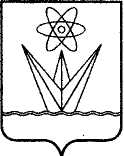  СОВЕТ ДЕПУТАТОВЗАКРЫТОГО АДМИНИСТРАТИВНО-ТЕРРИТОРИАЛЬНОГО ОБРАЗОВАНИЯ ГОРОДА ЗЕЛЕНОГОРСКАКРАСНОЯРСКОГО КРАЯРЕШЕНИЕ СОВЕТ ДЕПУТАТОВЗАКРЫТОГО АДМИНИСТРАТИВНО-ТЕРРИТОРИАЛЬНОГО ОБРАЗОВАНИЯ ГОРОДА ЗЕЛЕНОГОРСКАКРАСНОЯРСКОГО КРАЯРЕШЕНИЕ СОВЕТ ДЕПУТАТОВЗАКРЫТОГО АДМИНИСТРАТИВНО-ТЕРРИТОРИАЛЬНОГО ОБРАЗОВАНИЯ ГОРОДА ЗЕЛЕНОГОРСКАКРАСНОЯРСКОГО КРАЯРЕШЕНИЕ СОВЕТ ДЕПУТАТОВЗАКРЫТОГО АДМИНИСТРАТИВНО-ТЕРРИТОРИАЛЬНОГО ОБРАЗОВАНИЯ ГОРОДА ЗЕЛЕНОГОРСКАКРАСНОЯРСКОГО КРАЯРЕШЕНИЕ05.07.2016г. Зеленогорскг. Зеленогорск                      № 25-158рО внесении изменений в Положение о порядке установки и эксплуатации нестационарных торговых объектов на территории города Зеленогорска, утвержденное решением Совета депутатов ЗАТО г. Зеленогорска от 27.08.2015 № 13-85р О внесении изменений в Положение о порядке установки и эксплуатации нестационарных торговых объектов на территории города Зеленогорска, утвержденное решением Совета депутатов ЗАТО г. Зеленогорска от 27.08.2015 № 13-85р 